+JEDILNIK (28. 8. 2023 do 1. 9. 2023) 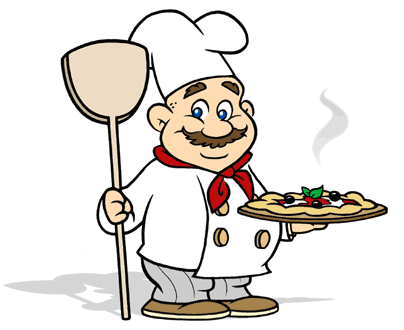 Pop. malica: skuta (Alergeni: 7)Pop. malica: lubenica, kruh (Alergeni: 1, 7)Pop. malica: polnozrnat kruh (Alergeni: 1, 7)Pop. malica: breskev (Alergeni: /) Pop. malica: sadje Alergeni: /DOBER TEK!Pridržujemo si pravico do spremembe jedilnika. Otroci v vrtcu in otroci z dietami imajo prilagojen jedilnik.Otroci v vrtcu vsak dan dobijo sadno dopoldansko malico.V vrtcu in šoli delimo nesladkan čaj, vodo.Jedi, obarvana zeleno, vsebujejo živila lokalnega izvora.JEDILNIK (4. 9. 2023 do 8. 9. 2023)Pop. malica: nektarina (Alergeni: /)Pop. malica: sliva, kruh (Alergeni: 1, 7)Pop. malica: sladoled (Alergeni: 7)Pop. malica: polnozrnati keksi (Alergeni: 1, 6, 7, 8)Pop. malica: sadje (Alergeni: /)DOBER TEK!Pridržujemo si pravico do spremembe jedilnika. Otroci v vrtcu in otroci z dietami imajo prilagojen jedilnik.Otroci v vrtcu vsak dan dobijo sadno dopoldansko malico.V vrtcu in šoli delimo nesladkan čaj, vodo.Jedi, obarvana zeleno, vsebujejo živila lokalnega izvora.JEDILNIK  (11. 9. 2023 do 15. 9. 2023)Pop. malica: sadje (Alergeni: /)Pop. malica: hruške (Alergeni: /)Pop. malica: puding (Alergeni: 7)Pop. malica: polnozrnati keksi (Alergeni: 1, 7, lahko 6, 8)Pop. malica: sadje (Alergeni: /)DOBER TEK!Pridržujemo si pravico do spremembe jedilnika. Otroci v vrtcu in otroci z dietami imajo prilagojen jedilnik.Otroci v vrtcu vsak dan dobijo sadno dopoldansko malico.V vrtcu in šoli delimo nesladkan čaj, vodo.Jedi, obarvana zeleno, vsebujejo živila lokalnega izvora.JEDILNIK  (18. 9. 2023 do 22. 9. 2023)  Pop. malica: mešano sadje (Alergeni: /)Pop. malica: dinja (Alergeni: /)Pop. malica: jogurt (Alergeni: /)Pop. malica: jabolčna čežana (Alergeni: /)Pop. malica: sadje Alergeni: /DOBER TEK!Pridržujemo si pravico do spremembe jedilnika. Otroci v vrtcu in otroci z dietami imajo prilagojen jedilnik.Otroci v vrtcu vsak dan dobijo sadno dopoldansko malico.V vrtcu in šoli delimo nesladkan čaj, vodo.Jedi, obarvana zeleno, vsebujejo živila lokalnega izvora.JEDILNIK  (25. 9. 2023 do 29. 9. 2023)  Pop. malica: slano pecivo (Alergeni: 1, 7)Pop. malica: sadje, boljši kruh (Alergeni: 1, 7)Pop. malica: grisini (Alergeni: 1, 7)Pop. malica: mešano sadje (Alergeni:/)Pop. malica: polnozrnati keksi (Alergeni: 1, 7, lahko 6, 8)	DOBER TEK!Pridržujemo si pravico do spremembe jedilnika. Otroci v vrtcu in otroci z dietami imajo prilagojen jedilnik.Otroci v vrtcu vsak dan dobijo sadno dopoldansko malico.V vrtcu in šoli delimo nesladkan čaj, vodo.Jedi, obarvana zeleno, vsebujejo živila lokalnega izvora.PONEDELJEK: 28. 8. 2023Zajtrk: temni kruh, maslo, med, čajAlergeni: 1, 7, medKosilo: bistra juha, pečene testenine s puranjim mesom, rdeča pesaAlergeni: 1, 3, 7, 10TOREK: 29. 8. 2023Zajtrk: polenta,  BIO mleko, hruškaAlergeni: 1, 7Kosilo: zelenjavna bistra juha, riž Tri žita, telečje kocke v omaki, zeljna solataAlergeni: 1, 7, 12SREDA: 30. 8. 2023Zajtrk: mlečna štručka, BIO jogurt v lončku, bananaAlergeni: 1, 7Kosilo: bučna juha, zelenjavni narastek, piščančji zrezek v naravni omaki, zelena solataAlergeni: 1, 7, 12ČETRTEK: 31. 8. 2023Zajtrk: sendvič, sadni napitek/mleko, breskevAlergeni: 1, 7Kosilo: milijonska juha, makaronovo meso, kumaričina solataAlergeni: 1, 3, 7, 12PETEK: 1. 9. 20223Zajtrk: mešani kruh, topljeni sir, sveža paprika ali korenje, čaj/mlekoAlergeni: 1, 7Kosilo: Enolončnica, makovo pecivo, voda ali čajAlergeni: 1, 7, 10PONEDELJEK: 4. 9. 2023Zajtrk: temni kruh z orehi, sir v kosu, paradižnik češnjevec, čajAlergeni: 1, 7, 12Kosilo: zelenjavno mesna obara s puranjim mesom in žličniki, domače šolsko pecivoAlergeni: 1, 3, 7TOREK: 5. 9. 2023Zajtrk:: buhtelj, kompotAlergeni: 1, 7, orehiKosilo: porova juha, kruhova rezina, govedina po vrtnarsko, stročji fižol v solatiAlergeni: 1, 3, 7, 12SREDA: 6. 9. 2023Zajtrk: ovsen kruh, zelenjavna salama, čaj/ BIO mleko, breskevAlergeni: 1, 7Kosilo: brokoli juha, pire krompir, mesne kroglice v paradižnikovi omaki, zelena solataAlergeni: 1, 3, 7, 12ČETRTEK: 7. 9. 2023Zajtrk: pisan kruh, kisla smetana, višnjev džem, čaj/mlekoAlergeni: 1, 7, 12Kosilo: grahova juha, riž, pečena svinjska ribica, bučke v omakiAlergeni: 1, 3, 7PETEK: 8. 9. 2023 – ZELENI DANZajtrk: sirovka, bela kava iz BIO mleka, grozdjeAlergeni: 1, 7Kosilo: ričet(brez mesa), breskova pita, mešan kruh, vodaAlergeni: 1, 3, 7PONEDELJEK: 11. 9. 2023Zajtrk: polnjeno pecivo lokalne pridelave, čaj, lubenicaAlergeni: 1, 7, 12Kosilo: milijonska juha, dušen riž, telečji zrezek v omaki, paradižnikova solataAlergeni: 1, 7, 12TOREK: 12. 9. 2023Zajtrk: koruzni kosmiči, BIO mleko, bananaAlergeni: 1, 7, 12Kosilo: korenčkova juha, goveji golaž, polenta, zelena solataAlergeni: 1, 7, 12SREDA: 13. 9. 2023Zajtrk:  pirina žemlja, salama, sveže kumare, čaj, slivaAlergeni: 1, 7, 10Kosilo: boranja, domač rižev narastek, različne vrste kruhaAlergeni: 1, 3, 7, 12ČETRTEK: 14. 9. 2023Zajtrk: polnozrnata bombeta, BIO jogurt v lončku, jabolkoAlergeni: 1, 7Kosilo: porova juha, zelenjavni narastek, piščančji zrezek v omaki, zeljna solataAlergeni: 1, 3, 7PETEK: 15. 9. 2023Zajtrk: ovsen kruh, mesno-zelenjavni namaz, čaj/mleko, grozdjeAlergeni: 1, 3, 7Kosilo: goveja juha, kruhova rezina, dušena govedina, hrenova priloga, rdeča pesaAlergeni: 1, 3, 7, 10PONEDELJEK: 18. 9. 2023Zajtrk: pisan kruh, domač ribji namaz, čajAlergeni: 1 – pšenična moka, ržena moka, 4, 7Kosilo: bučna (hokaido) juha, mlinci, pečena piščančja bedra, zelena solata s koruzoAlergeni: 1 – pšenična moka, 3, 7, 12TOREK: 19. 9. 2023- ZELENI DANZajtrk: orehova blazinica, čaj, slivaAlergeni: 1 – pšenična moka, 3, 7, orehiKosilo: zeljna enolončnica, temni kruh, palačinkeAlergeni: 1 – pšenična moka, ržena moka, 3, 6 - sojina moka v sledovih, 7, 12SREDA: 20. 9. 2023Zajtrk:  hot dog štručka, hrenovka, gorčica, čajAlergeni: 1 – pšenična moka, 6 – sojina moka, 7, 10Kosilo: juha prežganka, peresniki, puranji paprikaš, paradižnikova solata z rukoloAlergeni: 1 – pšenična moka, 3, 7, 12ČETRTEK: 21. 9. 2023Zajtrk: francoski rogljič lokalne pridelave, kakaviz BIO mleka/čaj, grozdjeAlergeni: 1 – pšenična moka, 7, 12, lahko 6, 8Kosilo: goveja juha z rezanci, štruklji, svinjski zrezek v omaki, zeljna solata s fižolomAlergeni: 1 – pšenična moka, 3, 7PETEK: 22. 9. 2023Zajtrk: mlečni zdrob z BIO mlekom, bananaAlergeni: 1 – pšenična moka, 7Kosilo: špinačna kremna juha, krompirjeva solata, riba postrv, limonaAlergeni: 1 – pšenična moka, 4, 7, 12PONEDELJEK: 25. 9. 2023Zajtrk: makovka, skuta Oki Doki breskevAlergeni: 1, 7, makKosilo: korenčkova juha, krompir v kosih, čebulna bržola, mešana solataAlergeni: 1, 7, 12TOREK: 26. 9. 2023Zajtrk: črn kruh, sirni namaz s svežo rdečo papriko, bela kava iz BIO mleka, jabolkoAlergeni: 1, 4, 7Kosilo: zelenjavna juha, makaronovo meso, zelena solataAlergeni: 1, 3, 7, 12SREDA: 27. 9. 2023Zajtrk: pirin kruh, tuna v olivnem olju, čaj, paradižnik češnjevecAlergeni: 1, 4, 7Kosilo: mineštra s telečjim mesom in ribano kašo, šolsko pecivoAlergeni: 1, 3, 7, 12ČETRTEK: 28. 9. 2023Zajtrk: ržen kruh, domača piščančja pašteta, sveža zelena paprika, čajAlergeni: 1, 3, 7Kosilo: prežganka juha, pire krompir, špinača, hrenovkaAlergeni: 1, 3, 7PETEK: 29. 9. 2023Zajtrk: ovsen kruh, umešana jajčka, čaj, slivaAlergeni: 1, 7Kosilo: pašta fižol, različne vrste kruha, kompotAlergeni: 1, 7